FLORIDA OLIVE COUNCIL, LAA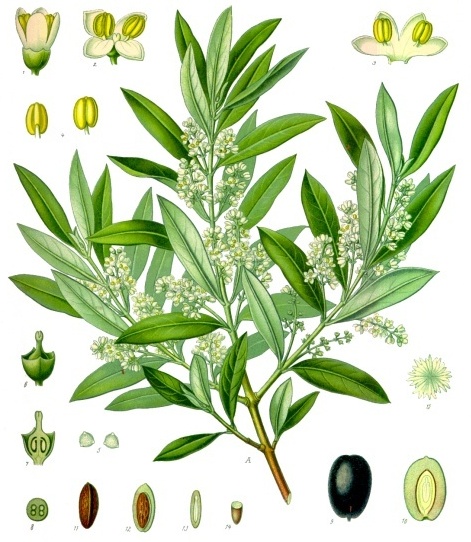 3324 W. UNIVERSITY AVE. #160                GAINESVILLE, FL 32607Contact:  Michael O’Hara Garcia  			(202) 246-2001  michael@floridaolivecouncil.orgINVOICEDate:  	28 April 2015			TO:  	Dr. Wes Wood	UF/IFAS WFREC	5988 Highway 90 Building 4900	Milton, Florida 32583Reference:  DONATION - FOC/IFAS Olive Rch PlotMAKE CHECKS PAYABLE TO:  Florida Olive Council, LAAReceived above referenced nursery stock in good condition.__________________________________________________________________QtyCodeDescriptionPriceAmount61 galKoroneiki15.5093.00101 galArbequina15.50155.0041 galChitoni15.5062.0044"Frantoio10.5042.0044"Empeltre10.5042.0044"Grignan10.5042.0044"Taggiasca10.5042.0041 galHojiblanca15.5062.0041 galAscolana15.5062.0041 galSikitita15.5062.0045SubTotal$664.00TOTAL DUE000.00